УКАЗАНИЯ ЗА ПОДГОТОВКА НА ОБРАЗЦИТЕ НА ДОКУМЕНТИза участие в обществена поръчка предмет:Проектиране и строителство на обект „Изграждане на паркинг за автомобили, обслужваща улица в ПИ 63427.2.319 и благоустрояване в кв.142 и кв.142.1, УПИ XVI-4884 и УПИ XIX-за трафопост, югоизточно от Задругата на майстора, гр. Русе“Гр. Русе, 2017 г.1. Указания за попълване на Образец №1 – Информация за участника:Образецът се попълва и подписва от лицето, което може самостоятелно да представлява участника. В случай че участникът е обединение, което не е юридическо лице, образецът „Информация за участника“ се представя от обединението участник, като в самия образец се попълват данните и за всеки един участник в обединението. В същия образец, участниците декларират и ползването или не на капацитета на трети лица.2. Указания за попълване на Образец №2 – Декларация за участие на подизпълнители в обществената поръчка:Декларацията се попълва и подписва от лицето, което може самостоятелно да представлява участника.3. Указания за попълване на Образец №3 – Декларация за съгласие за участие като подизпълнител:Декларацията се представя единствено ако участникът е декларирал участие на подизпълнител/и при изпълнение на обществената поръчка, от всеки подизпълнител, по отделно. 4. Указания за попълване на Образец №4 – Декларация по чл. 3 от Закона за икономическите и финансовите отношения с дружествата, регистрирани в юрисдикции с преференциален данъчен режим, контролираните от тях лица и техните действителни собственици(ЗИФОДРЮПДРКЛТДС):Всеки участник декларира дали е регистрирано в юрисдикция с преференциален данъчен режим. В случай че, дружеството-участник е регистрирано в юрисдикция с преференциален данъчен режим, но са приложими изключенията по чл. 4 от ЗИФОДРЮПДРКЛТДС, се посочва конкретното изключение.5. Указания за попълване на Образец №5 – Декларация за липса на обстоятелствата по чл. 54, ал. 1, т. 1, 2 и 7 от ЗОП:Декларацията се подписва от всички лица, които представляват участника. Когато участникът е обединение, което не е юридическо лице декларацията се представя от всеки участник-юридическо лице в обединението. Декларацията се представя и от подизпълнителите и от третите лица (ако има такива).6. Указания за попълване на Образец №6 – Декларация за липса на обстоятелствата по чл. 54, ал. 1, т. 3-5 от ЗОП:Декларацията се подписва от лицето, което може самостоятелно да представлява участника. Когато участникът е обединение, което не е юридическо лице декларацията се представя от всеки участник-юридическо лице в обединението. Декларацията се представя и от подизпълнителите и от третите лица (ако има такива).7. Указания за попълване на Образец №7 – Списък на строителството (и) Списък на услугите по проектиране, които са идентични или сходни с предмета на обществената поръчка Списъкът се попълва и подписва от лицето, което може самостоятелно да представлява участника. В случай че се доказва изпълнение на инженеринг, съгласно т. 5.1., абзац 1 от Обявата, участниците следва да попълнят САМО Списък на строителството, като в него следва да се направи описание на изпълнените дейности по инженеринг през определения от възложителя период. В случай че се доказва изпълнение на строителство и проектиране – по отделно, съгласно т. 5.1., абзац 2 от Обявата, участниците следва да попълнят освен Списък на строителството, но и Списък на услугите по проектиране, като в списъка на строителството следва да направят описание на изпълненото строителство през определения от възложителя период, а в списъка на услугите по проектиране – описание на изпълненото проектиране през определения от възложителя период.8. Указания за попълване на Образец №8 – Списъци на персонала, който ще изпълнява поръчката и на членовете на ръководния състав, които ще отговарят за изпълнението.Образецът се попълва и подписва от лицето, което може самостоятелно да представлява участника. 9. Указания за попълване на Образец №9 – „Предложение за изпълнение на поръчката“Към предложението за изпълнение на поръчката, в съответствие с Обявата за събиране на оферти, Техническите спецификации и Методиката за оценка на офертите, участниците прилагат изискуемото приложение.10.Указания за попълване на Образец №10 – Декларация за спазване на задълженията, свързани с данъци и осигуровки, опазване на околната среда, закрила на заетостта и условията на труд Участниците следва да попълнят и подпишат образеца, съгласно изискванията на възложителя.11. Указания за попълване на Образец №11 – „Ценово предложение“В ценовото предложение всеки участник посочва общата цена за изпълнение на поръчката без ДДС и с ДДС, както и отделните цени по дейности.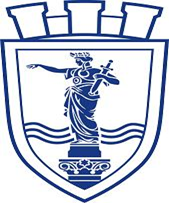                             ОБЩИНА РУСЕгр. Русе, пл. Свобода 6, Телефон: 00359 82 881 656; 00359 82 881 725 , факс: 00359 82 834 413, www.ruse-bg.eu, mayor@ruse-bg.eu Профил на купувача: http://ruse-bg.eu/bg/zop2016/586/index.html